Få mere fart på din computer.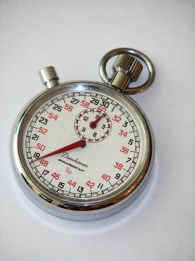 Er din PC begyndt at føles sløv i optrækket og bruger oceaner af tid på at udføre simple opgaver, er det ofte fordi filerne hober sig op og programmerne slås om kræfterne. Du kan selv gøre en del for at vinde computerens kræfter tilbage. Her er nogle grundlæggende metoder til at rydde ud i din PC og optimere ydelsen, så maskinen får sin tidligere styrke tilbage. Alle trick fungerer i styresystemerne Windows 7 og 8. Hvor godt de virker afhænger af den enkelte computer, men alle har en effekt. Rens godt ud i lageret.En forårsrengøring er ofte alt hvad din PC skal bruge for at din PC bliver lige så hurtigt, da du købte den. Og det er nemmere end det lyder. Du behøver ikke fjerne filer og mapper enkeltvis. Med få klik kan du få Windows til at klare oprydningen fore dig. Klik start ˃ computer og højre klik på det drev, hvor Windows ligger. Dette er næsten altid C drevet. Klik herefter på ”egenskaber”. I Windows 8 skal du højre klikke i nederste venstre  hjørne på det hvide vindue og trykke ”søg” , ”kontrolpanel” eller ”stifinder”, hvor du i Windows 7 trykker på start.Nu får du vist en vindue med en ”lagkage” med blå og lilla farver. Klik på knappen ”diskoprydning”. Nu ser du forskellige fil kategorier, som du kan rense. Generelt kan ethvert emne på listen markeres til sletning. Men kast et hurtigt blik i din papirkurv, så er du sikker på, at der ikke gemmer sig noget vigtigt i den. Det er også klogt at fjerne fluebenet ud for ”miniaturer”, så din PC ikke skal danne de små billeder, når du næste gang kigger i dir fotoalbum. Klik på ”OK” hvorefter Windows vil indlede oprydningen og frigøre harddiskplads. Defragmenter din harddisk. Når du har ryddet op, bør du de fragmentere de resterende filer, så de åbner hurtigere. Klik på start ˃  Computer,  Højre klik på C drevet og vælg ”egenskaber”. Vælg fanen funktioner og tryk på knappen i midten, ”Defragmenter nu” og vælg det ønskede drev på liste… her C drevet. Klik så ”De fagmenter disk”Begræns startprogrammer. Jo flere programmer, der automatisk starter, des langsommere går det. Du kan ændre det ved at klikke ”start” og i feltet skrive ”msconfig” og trykke ”Enter”. Vælg fanen ”Start”. Så får du en liste over programmer, som kan fjernes fra startlisten. Klik ”Anvend” og genstart maskinen.Sæt fuld turbo på din bærbare.Din computer kan være indstillet til begrænset hastighed for at spare på batteriet. Kontroller, om du kører med mest mulig kraft på maskinen ved at klikke Start ˃  Kontrolpanel  ˃ hardware og lyd ˃ Opret en strømstyringsplan. Kraftigst ydelse får du ved, hvis computeren er sat til ”Høj ydeevne”.Juster det visuelle. En ældre pc kan blive hurtigere, hvis du slår nogle af de visuelle effekter fra. Det gør du ved at klikke på på ”Start” … skrive ”Windows ydelse”, vælge ”Justere udseende” og trykke på enter. Hvis du vælger ”Juster til bedste ydelse” fjernes alle visuelle effekter, så du får bedst mulig ydelse. Klik til sidst på ”Anvend”. Kommer tingene til at se for hakkende eller uklare ud, kan du altid gå tilbage til menuen og vælge den oprindelige indstilling.